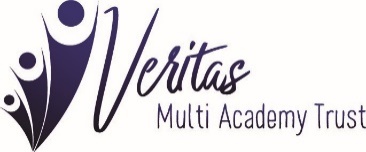 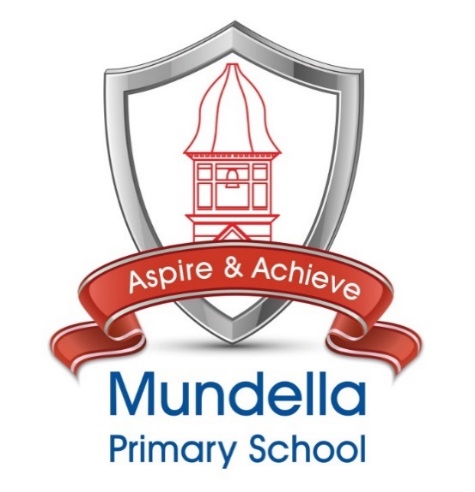 SMSC (including Modern British Values) policy Definitions Spiritual Development Pupils’ spiritual development is shown by their: beliefs, religious or otherwise, which inform their perspective on life & their interest in & respect for different people’s feelings & values sense of enjoyment and fascination in learning about themselves, others and the world around them, including the intangible use of imagination and creativity in their learning willingness to reflect on their experiences Moral Development Pupils’ moral development is shown by their: ability to recognise the difference between right and wrong, and their readiness to apply this understanding in their own lives understanding of the consequences of their actions interest in investigating, and offering reasoned views about, moral and ethical issues Social Development Pupils’ social development is shown by their: use of a range of social skills in different contexts, including working and socialising with pupils from different religious, ethnic and socio-economic backgrounds willingness to participate in a variety of social settings, cooperating well with others and being able to resolve conflicts effectively interest in, and understanding of, the way communities and societies function at a variety of levelsCultural Pupils’ cultural development is shown by their: understanding and appreciation of the wide range of cultural influences that have shaped their own heritage willingness to participate in, and respond to, for example, artistic, musical, sporting, mathematical, technological, scientific and cultural opportunities interest in exploring, understanding of, and respect for cultural diversity and the extent to which they understand, accept, respect and celebrate diversity, as shown by their attitudes towards different religious, ethnic and socio-economic groups in the local, national and global communities Aims At Mundella Primary School, the children and their learning are at the very heart of every decision made. We aim to develop learners who are passionate, take ownership of their learning and are proud of their achievements. The ethos of our school is we want children and staff to ‘aspire and achieve’ during their school career and as graduates of Mundella. We aim for children to have high aspirations of themselves so that they can be the very best they can and are well prepared for secondary education. We aim for all children to achieve well so they and their parents are proud of their achievements. The school will help the students to develop an inner discipline and will encourage pupils to not just ‘follow the crowd’ - they will make up their own minds and be ready to accept responsibility for what they do. They will grow through making choices and holding to the choices that they have made. They will want to be honest with themselves and with others.Planning In planning lessons, teachers are aware of the need to plan opportunities to develop a wide variety of spiritual, moral, social and cultural needs. A vast majority will be delivered through cross curricular activities as well as specific PSHE, RE and Circle Time activities.Spiritual Development Planned opportunities for spiritual development in all subjects can be seen across the school. Children are given opportunities to reflect upon the meaning of spiritual experiences. Examples of experiences commonly regarded as spiritual include: • Curiosity and mystery • Awe and wonder • Connection and belonging • Heightened self-awareness • Prayer and worship • Deep feelings of what is felt to be ultimately important • A sense of security, well-being, worth and purposefulness The school will develop a climate or ethos within which all pupils can grow and flourish, respect others and be respected; accommodating difference and respecting the integrity of individuals. These can occur during any part of the school day, eg. when listening to music, discussing the care needed for animals, exercising empathy or creativity, how we live, contemplating the future, etc. Moral Development At Mundella Primary School we believe that a morally aware pupil will develop a wide range of skills. These can include the following: Distinguish right from wrong, based on knowledge of the moral codes of their own and other cultures Develop an ability to think through the consequences of their own and others’ actions Have an ability to make responsible and reasoned judgements Ensure a commitment to personal values Have respect for others’ needs, interests and feelings, as well as their own Develop a desire to explore their own and others’ views, and an understanding of the need to review and re-assess their values, codes and principles in the light of experience Our school develops pupil moral development by: Providing a clear moral code as a basis for behaviour which is promoted consistently through all aspects of the school Promoting racial, religious and other forms of equality Giving pupils opportunities across the curriculum to explore and develop moral concepts and values – for example, personal rights and responsibilities, truth, justice, equality of opportunity, right and wrong Developing an open and safe learning environment in which pupils can express their views and practice moral decision making Rewarding expressions of moral insights and good behaviour Encouraging pupils to take responsibility for their actions, for example, respect for property, care of the environment, and developing codes of behaviour, providing models of moral virtue through literature, humanities, sciences, arts and assemblies; reinforcing the school’s values through images, posters, classroom displays, etc. and monitoring in simple ways, the success of what is provided Social Development At Mundella Primary School we recognise that pupils who are becoming socially aware are likely to be developing the ability to: Adjust to a range of social contexts by appropriate and sensitive behaviour Relate well to other people’s social skills and personal qualities Work successfully, as a member of a group or team Share views and opinions with others Resolve conflicts maturely and appropriately Reflect on their own contribution to society Show respect for people, living things, property and the environment Exercise responsibility Understand how societies function and are organised in structures such as the family, the school Mundella Primary School develops pupil social development by: Identifying key values and principles on which school and community life is based Fostering a sense of community, with common, inclusive values Promoting racial, religious and other forms of equality Encouraging pupils to work co-operatively Encouraging pupils to recognise and respect social differences and similarities Providing positive experiences to reinforce our values as a school community – for example, through assemblies, team building activities, residential experiences, school productions Helping pupils develop personal qualities which are valued in a civilised society, for example, thoughtfulness, honesty, respect for difference, moral principles, independence, interdependence, self-respect and an awareness of others’ needs Providing opportunities for engaging in the democratic process and participating in community life Providing opportunities for pupils to exercise leadership and responsibility Providing positive and effective links with the world of work and the wider community Monitoring in simple, pragmatic ways, the success of what is provided Cultural Development Children should be made aware of the diversity of other cultures both within modern Britain and throughout the world. This can be done through music, PE, art and many other curriculum areas. Pupils who are becoming culturally aware are likely to be developing some or all of the following characteristics: An ability to reflect on important questions of meaning and identity An interest in exploring the relationship between human beings and the environment Our school develops pupils’ cultural development by: Extending pupils’ knowledge and use of cultural imagery and language Encouraging them to think about special events in life and how they are celebrated Recognising and nurturing particular gifts and talents; providing opportunities for pupils to participate in literature, drama, music, art, crafts and other cultural events and encouraging pupils to reflect on their significance Reinforcing the school’s cultural links through displays, posters, exhibitions, etc. As well as developing partnerships with outside agencies and individuals to extend pupils’ cultural awareness, for example, theatre, museum and gallery visits Auditing the quality and nature of opportunities for pupils to extend their cultural development across the curriculum in collaboration with the subject leaders of PSHE, RE, MFL & School Council Modern British Values: We have a duty to prepare our children for life in modern Britain and to keep them safe. We value the importance of the current Ofsted guidance. What are British values?DemocracyThe rule of lawIndividual libertyMutual respect for and tolerance of those different faiths and beliefs and for those without faith.  We prepare children to be positive citizens of their local and wider community through the delivery of RE, PSHE and other curriculum subjects. SMSC links are identified in each year groups curriculum map. Wider whole school events including visitors, school trips, assemblies etc enable children to apply their understanding of the four main values identified. Date of issueNext reviewVersionDec 2024Dec 20251